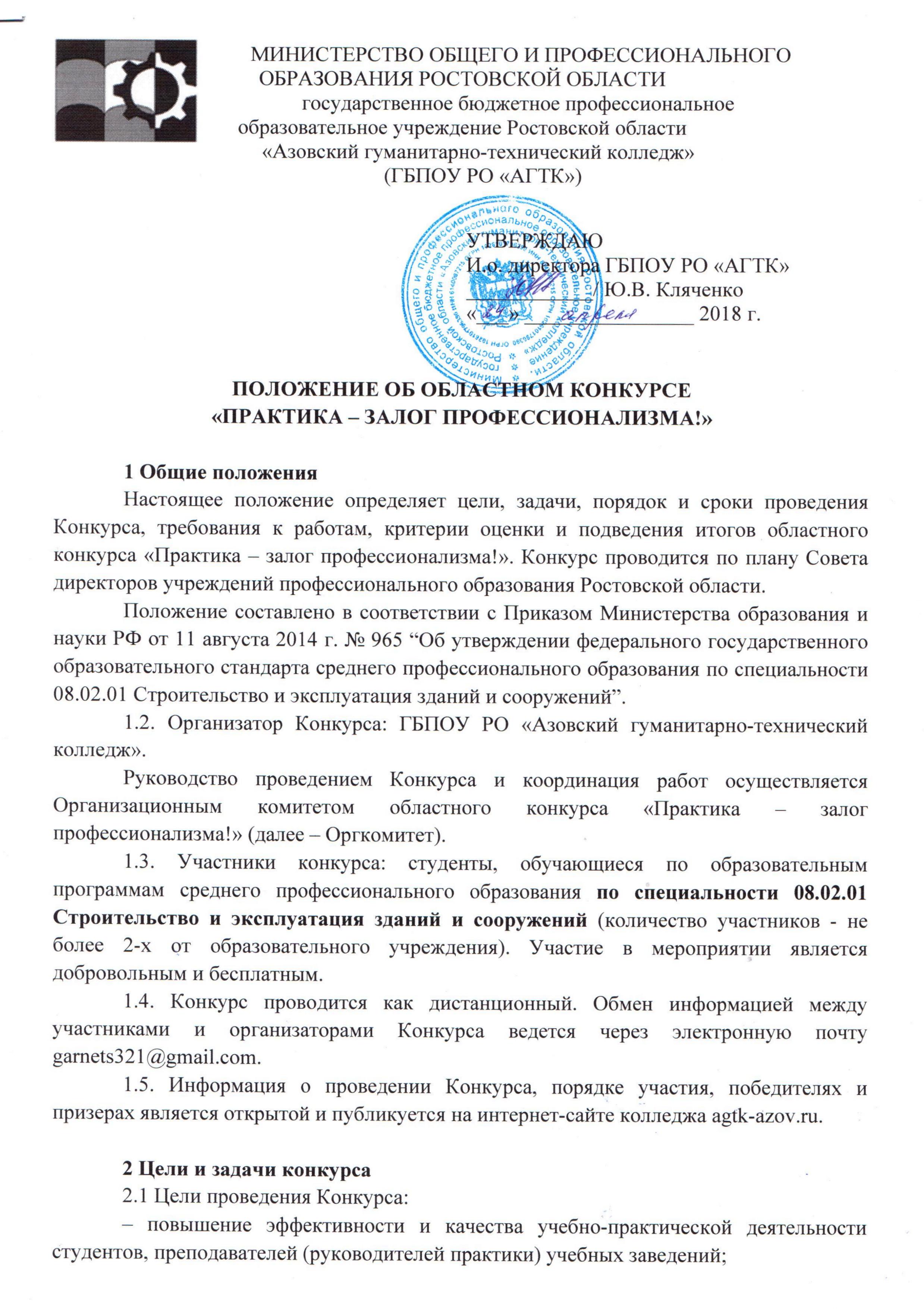 – улучшение организационной и методической работы по подготовке и проведению практик студентов;– обобщение и обмен положительным опытом в организации практик;– привлечение студентов к активному участию в производственной, научно-исследовательской и общественной деятельности коллективов предприятий, учреждений и организаций. 2.2 Задачи Конкурса: - отбор лучших отчетов по всем видам практик (учебная, производственная, преддипломная); - оценка деятельности учебных заведений в плане реализации качественного обучения и как итог закрепления теоретических знаний студентами во время прохождения практик. 3 Сроки проведения конкурсаПрием работ на Конкурс: с 14 по 17 мая 2018 г.Экспертиза работ: с 17 по 20 мая 2018 г.Публикация итогов конкурса: c 21 по 23 мая 2018 г.4 Структура конкурса4.1 Конкурсными работами являются студенческие отчеты по практике.4.2 На конкурс принимаются отчеты по практикам, реализуемым в рамках профессиональных модулей, а также отчеты по преддипломной практике:ПМ.01	Участие в проектировании зданий и сооружений.ПМ.02	Выполнение технологических процессов при строительстве, эксплуатации и реконструкции строительных объектов.ПМ.03	Организация деятельности структурных подразделений при выполнении строительно-монтажных работ, эксплуатации и реконструкции зданий и сооружений.ПМ.04	Организация видов работ при эксплуатации и реконструкции строительных объектов.ПМ.05	Выполнение работ по одной или нескольким профессиям рабочих, должностям служащих.5 Порядок размещения конкурсных работКонкурс проводится дистанционно, работы участников отправляются на электронный адрес garnets321@gmail.com.5.1 Содержание конкурсных работ5.1.1 Участники Конкурса представляют отчет по практике, который должен содержать следующие компоненты:– титульный лист, на котором указывается полное наименование образовательного учреждения, название практики, фамилия, имя, отчество студента (полностью), место прохождения практики (организация), руководитель практики на предприятии и руководитель практики от колледжа (фамилия, имя, отчество полностью);– аттестационный лист;– дневник прохождения практики; – характеристика обучающегося от предприятия;– информация об оценке руководителя практики от учебного заведения;– индивидуальные задания на период практики;– краткий фотоотчет (или видеоотчет) с места практики (при наличии).5.1.2 Технические требования к отчету:– отчет должен быть представлен в формате doc или pdf.6 Критерии оценки конкурсных материаловУчастники награждаются дипломами согласно шкале: 45 - 37 баллов – диплом победителя I степени; 36 - 31 баллов – диплом победителя II степени; 30 - 25 баллов – диплом победителя III степени; 24 - 0 баллов – диплом участника. 7 Эксперты конкурсаДля оценки качества представляемых на конкурс работ Оргкомитет организует конкурсную комиссию из ведущих преподавателей профессиональных образовательных учреждений среднего профессионального образования по специальности 08.02.01 Строительство и эксплуатация зданий и сооружений и представителей работодателей соответствующего профиля.Координатор конкурса и председатель конкурсной комиссии: Гарнец Ольга Сергеевна, председатель цикловой методической комиссии профессионального учебного цикла по специальностям 08.02.01 Строительство и эксплуатация зданий и сооружений, 35.02.07 Механизация сельского хозяйства.8 Порядок предоставления документов 8.1 Для участия в Конкурсе участники до 17 мая 2018 г. присылают конкурсную работу (отчет по практике) на электронную почту garnets321@gmail.com.8.2 Призеры Конкурса награждаются дипломами Совета директоров учреждений профессионального образования Ростовской области. Всем участникам выдаются сертификаты от имени организатора Конкурса.Внимание! Организаторы и эксперты конкурса присланные работы не рецензируют, не вступают с авторами в дискуссию и переписку относительно представленных на конкурс работ. Итоги конкурса не комментируются. Организаторы оставляют за собой право не рассматривать присланные работы, которые не соответствуют условиям конкурса и не объяснять причин отказа.Номер критерияКритерий оцениванияМаксимальное кол-во баллов1Наличие всех требуемых компонентов отчета (в соответствии с пунктом 5.1.1 Положения)52Оформление отчета в соответствии с требованиями ГОСТ 2.105-95*«Общие требования к текстовым документам»53Грамотность (в том числе профессиональная)54Наличие требуемых печатей и подписей на листах отчета55Оценка руководителя практики на предприятии   56Оценка руководителя практики в учебном заведении   57Соответствие характера выполняемых на практике работ видам работ, указанным в аттестационном листе108Наличие фотоотчета (или видеоотчета) с места практики5ИТОГО45